$129,000.00MCCLELLAN – BROWN104 14TH ST. WEST, MOBRIDGEMOBRIDGE THOMPSON’S OUTLOTS LOT 31DRECORD #6530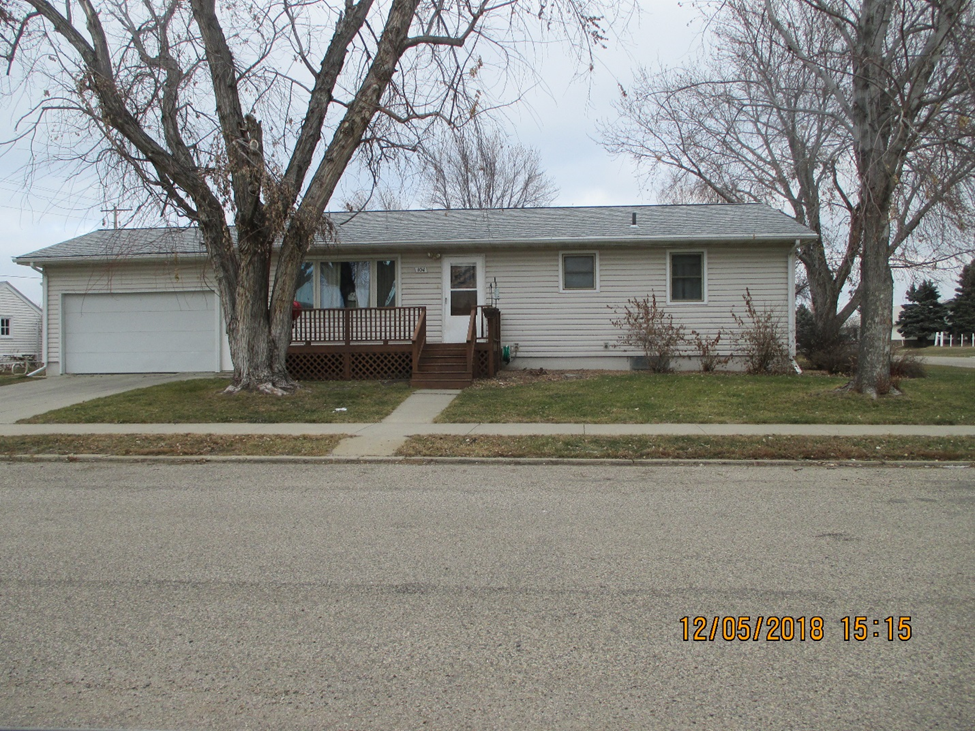 LOT SIZE 67’ X 145’                                                        GROUND FLOOR 1092 SQ FTSINGLE FAMILY – ONE STORY                         		BASEMENT 1092 SQ FT	AVERAGE QUALITY & CONDITION                              1000 SQ FT FINISHED REC.                      BUILT IN 1965                                                                 2 BEDROOMS ABOVE 1 BELOW2015; ROOF FAIR, 2 EGRESS                                         1 ¾ BATHS2001; RESIDE HOUSE, SPRINKLER SYSTEM                22’ X 20’ ATTACHED GARAGESOLD ON 6/6/18 FOR $129,000                                   15’ X 23’ DETACHED GARAGEASSESSED IN 2018 AT $120,140                                   8’ X 16’ WOOD DECKSOLD IN 2011 FOR $120,000ASSESSED IN 2014 AT $71,605                                      RECORD #6530